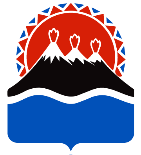 СУБСИДИЯ НА ВОЗМЕЩЕНИЕ ЮРИДИЧЕСКИМ ЛИЦАМ И ИНДИВИДУАЛЬНЫМ ПРЕДПРИНИМАТЕЛЯМ, ОСУЩЕСТВЛЯЮЩИМ ПРОИЗВОДСТВО СОЦИАЛЬНО ЗНАЧИМЫХ ВИДОВ ХЛЕБА В ТРУДНОДОСТУПНЫХ И ОТДАЛЕННЫХ МЕСТНОСТЯХ КАМЧАТСКОГО КРАЯ, ЧАСТИ ТРАНСПОРТНЫХ РАСХОДОВ, СВЯЗАННЫХ С ДОСТАВКОЙ МУКИ ДЛЯ ПРОИЗВОДСТВА ХЛЕБА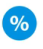 Цель – возмещение юридическим лицам и индивидуальным предпринимателям, осуществляющим производство социально значимых видов хлеба* в труднодоступных и отдаленных местностях Камчатского края**, части транспортных расходов, связанных с доставкой муки для производства хлеба.*социально значимые виды хлеба – хлеб ржаной, ржано-пшеничный, хлеб и булочные изделия из пшеничной муки;** труднодоступные и отдаленные местности Камчатского края - населенные пункты, расположенные в следующих муниципальных районах Камчатского края: Алеутского, Быстринского, Карагинского, Мильковского, Олюторского, Пенжинского, Соболевского, Тигильского, Усть-Большерецкого, Усть-Камчатского, а также городской округ "поселок Палана".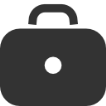 Источники финансирования – средства краевого бюджета.Государственная программа Камчатского края – «Развитие сельского хозяйства и регулирование рынков сельскохозяйственной продукции, сырья и продовольствия Камчатского края», утвержденная постановлением Правительства Камчатского края от 29.11.2013 N 523-ППодпрограмма 3 – «Развитие пищевой и перерабатывающей промышленности».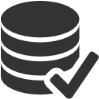 Размер – субсидия предоставляется в размере 95 процентов от произведенных транспортных расходов (без учета налога на добавленную стоимость) по доставке муки, используемой для производства хлеба, до склада получателя, включающих в себя:а) расходы на водный фрахт (с учетом стоимости погрузки и разгрузки) из порта г. Петропавловска-Камчатского, или по доставке прямым морским путем из портов г. Владивостока и г. Находка;б) расходы по доставке наземными транспортными средствами в пределах Камчатского края (с учетом стоимости погрузки и разгрузки).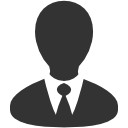 Получатели – юридические лица (за исключением государственных (муниципальных) учреждений), индивидуальные предприниматели, осуществляющие производство социально значимых видов хлеба в труднодоступных и отдаленных местностях Камчатского края, соответствующие на первое число месяца, в котором подается заявление на предоставление субсидии, следующим требованиям:а) получатель субсидии - юридическое лицо не находится в процессе реорганизации, ликвидации, банкротства, а получатели субсидии - индивидуальный предприниматель не прекратил деятельность в качестве индивидуального предпринимателя;б) получатель субсидий не является иностранным юридическим лицом, а также российским юридическим лицом, в уставном (складочном) капитале которого доля участия иностранных юридических лиц, местом регистрации которых является государство или территория, включенные в утверждаемый Министерством финансов Российской Федерации перечень государств и территорий, предоставляющих льготный налоговый режим налогообложения и (или) не предусматривающих раскрытия и предоставления информации при проведении финансовых операций (офшорные зоны) в отношении таких юридических лиц, в совокупности превышает 50%;в) получатель субсидии не получает средства из краевого бюджета в соответствии с иными нормативными правовыми актами Камчатского края на цели, установленные настоящим порядком;г) у получателя субсидии отсутствует просроченная задолженность по возврату в краевой бюджет субсидий, бюджетных инвестиций, предоставленных в том числе в соответствии с иными правовыми актами Камчатского края и иная просроченная задолженность перед бюджетом Камчатского края.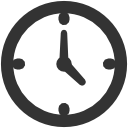 Срок предоставления – в течение 30 дней со дня их поступления документы рассматриваются и принимается решение о предоставлении субсидии и ее размере или об отказе в предоставлении. Перечисление средств субсидии на счета получателей субсидии осуществляется в течение 10 рабочих дней со дня принятия решения о предоставлении субсидии.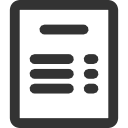 Условия получения:1) заключение Соглашения о взаимодействии при реализации Госпрограммы по форме, утвержденной приказом Министерства сельского хозяйства, пищевой и перерабатывающей промышленности Камчатского края, в соответствии с типовой формой, установленной Министерством финансов Камчатского края;2) предоставление в срок до 20 числа месяца (включительно), следующего за отчетным получателем субсидии пакета документов;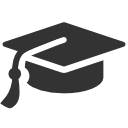 Нормативно-правовое обеспечение:Порядок и условия предоставления субсидии утверждены приказом Министерства сельского хозяйства, пищевой и перерабатывающей промышленности Камчатского края от 27.01.2014 № 29/13.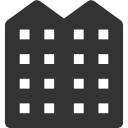 Оформление – за консультацией и/или получением субсидии необходимо обратиться с заявлением в Министерство сельского хозяйства, пищевой и перерабатывающей промышленности Камчатского края по адресу: г. Петропавловск-Камчатский, ул. Владивостокская, д.2/1, телефоны: (415 2) 46-15-07, (415 2) 46-03-77, (415 2) 46-04-46.